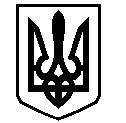 У К Р А Ї Н АВАСИЛІВСЬКА МІСЬКА РАДАЗАПОРІЗЬКОЇ ОБЛАСТІР О З П О Р Я Д Ж Е Н Н Яміського голови07 листопада   2019                                                                                     №   131Про скликання  виконавчого комітету Василівської  міської ради  	Відповідно до ст. 42, 53 Закону України «Про місцеве самоврядування в Україні»Скликати  позачергове засідання  виконавчого  комітету Василівської міської ради Запорізької області  08 листопада   2019  року о 13-00 годині  в приміщенні  Василівської міської ради за адресою: м.Василівка, бульвар Центральний, 1.Включити до порядку денного  засідання виконавчого комітету міської ради  питання:2.1. Про затвердження проектно-кошторисної документації на об’єкт «Реконструкція водопровідної системи (влаштування перепідключення присадибних ділянок) по вул. Шевченка та Московській в м. Василівка,  Запорізької області»;2.2. Про затвердження проектно-кошторисної документації на об’єкт «Капітальний ремонт господарсько-питного водопроводу від артезіанської свердловини №10 по вул. Кошового до  м-н 40 років Перемоги  в м. Василівка Запорізької області».    Доповідає:  Коновалов В.О. – начальник відділу  будівництва та інвестиційного розвитку    виконавчого апарату міської ради.Міський голова                                                                                                Л.М.Цибульняк  